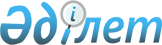 О Консультативном комитете по промышленностиРешение Коллегии Евразийской экономической комиссии от 19 июля 2012 года № 112

      В соответствии со статьей 19 Договора о Евразийской экономической комиссии от 18 ноября 2011 года и распределением обязанностей между членами Коллегии Евразийской экономической комиссии, утвержденными Решением Высшего Евразийского экономического совета от 19 декабря 2011 года № 2, Коллегия Евразийской экономической комиссии решила:



      1. Создать Консультативный комитет по промышленности (далее – Комитет).



      2. Утратил силу решением Коллегии Евразийской экономической комиссии от 07.02.2017 № 19.



      Сноска. Пункт 2 с изменением, внесенным решением Коллегии Евразийской экономической комиссии от 14.07.2015 № 78 (вступает в силу по истечении 30 календарных дней с даты его официального опубликования).



      3. Назначить члена Коллегии (Министра) по промышленности и агропромышленному комплексу Сидорского Сергея Сергеевича Председателем Комитета.



      4. Члену Коллегии (Министру) по промышленности и агропромышленному комплексу С.С. Сидорскому при участии Сторон подготовить и внести в установленном порядке проект решения Совета Евразийской экономической комиссии о перечне вопросов, по которым для принятия решения Советом или Коллегией требуется заключение Комитета.



      5. Настоящее Решение вступает в силу по истечении 30 календарных дней после дня его официального опубликования.      Председатель                               В.Б. Христенко

УТВЕРЖДЕНО          

Решением Коллегии       

Евразийской экономической комиссии

от 19 июля 2012 г. № 112     

ПОЛОЖЕНИЕ

о Консультативном комитете по промышленности      Сноска. Утратило силу решением Коллегии Евразийской экономической комиссии от 07.02.2017 № 19.УТВЕРЖДЕН              

Решением Коллегии          

Евразийской экономической комиссии

от 19 июля 2012 г. № 112      

СОСТАВ

Консультативного комитета по промышлености      Сноска. Состав утратил силу решением Коллегии Евразийской экономической комиссии от 14.07.2015 № 78 (вступает в силу по истечении 30 календарных дней с даты его официального опубликования).
					© 2012. РГП на ПХВ «Институт законодательства и правовой информации Республики Казахстан» Министерства юстиции Республики Казахстан
				